Půda							Jméno:Přečtěte věty a doplňte slova z nabídky.Půda vzniká……………………………..hornin a ……………………………….a následným ……………………………………………na menší části. Působením …………………….., …………………………,kolísání ………………………………… a také činností …………………………… a živočichů …………………..                     z této …………………………………………………….vrstvy ………………………………(rozpadáním, teplot, nerostů, větru, zvětráváním, vody, rostlin, zvětralé, vzniká, půda)  Podle udaných kódů najděte druhy půd. A1, B2, C3, C5, D4,B4 , A5, D2		půda .....................................................................C4, C3, B4, D3, B4, A5, D2		půda .....................................................................D5, B2, B3, A4, B4, A5, D2		půda …………………………………………………………………..C1, B5, A3, A2, B1, B4, A5, D2		půda ………………………………………………………………..... Jakou barvu má půda na polích ve vašem okolí?………………………………………………………………………………………………………………………………………………Pokuste se tuto půdu přiřadit k určitému druhu půdy. …………………………………………………………Které rostliny na ní zemědělci nejčastěji pěstují?……………………………………………………………………………………………………………………………………………..Určete, která tvrzení jsou pravdivá. Políčko se správnou odpovědí vybarvěte.Pokud jste odpovídali správně, ve vybarvených políčkách si přečtěte slovo …….........................Napište z čeho a jak  vzniká v půdě.……………………………………………………………………………………………………………………………………………………………………………………………………………………………………………………………………………………………..……………………………………………………………………………………………………………………………………………..Vyluštěte přesmyčky a napište, co všechno půda obsahuje.UMUSH	ALÉVĚZRT  INORNHY   A  YNOTERS	UVOD	UZDVHC	DPÍŮN  IBARKETE	BHUOY	LRYNOTIS	YŽVČOIIHC	Půda obsahuje …………………………………………………………………………………….................................              ………………………………………………………………………………………………………………………………………………Opravte tvrzení tak, aby byla pravdivá.Člověk půdu neobdělává.Půda je přírodní zdroj obnovitelný, ale nezničitelný.Půdu neohrožuje těžba uhlí, skládky odpadků, nebezpečné chemikálie.Autor:				Renata KukolováDatum:				listopadRočník:				pátýVzdělávací oblast:		Člověk a jeho svět Tematický okruh:		 Půda Klíčová slova:			humus, druhy půdy, půdní bakterie 	Anotace:			Pracovní listy zaměřené na čtení s porozuměním a rozvoj čtenářské 	              gramotnosti. Žák si přečte úkoly, vybírá slova z nabídky, řeší kódy,         výsledek zaznamenává do zadaných úkolů. Umí posoudit druhy půdy a zamýšlí se nad jejím významem.Použitá literatura:		MATYÁŠEK, Jiří; ŠTIKOVÁ, Věra; TRNA, Josef. Přírodověda pro 5. ročník. Brno: Nová škola, 2004, ISBN 80-7289-063-8.                                                           ČECHUROVÁ, Milana; HAVLÍČKOVÁ, Jana; PODROUŽEK, Ladislav. 			Přírodověda pro 5. ročník. Praha: SPN, 2011, 112. ISBN 978-80-7235-			468-9.                                                  Autorem materiálu a všech jeho částí, není-li uvedeno jinak, je Renata Kukolová.       Tvorba materiálu je financována z ESF a státního rozpočtu ČR.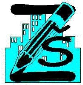 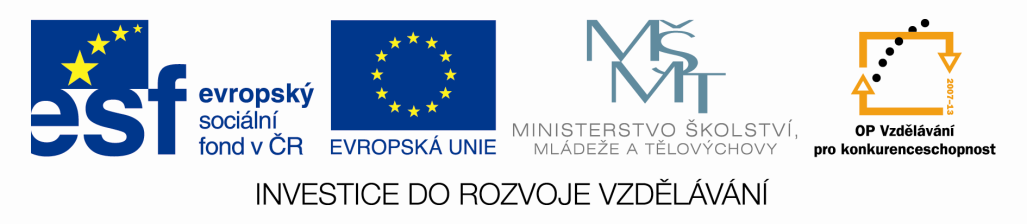 12345AJEMČTBNÍSIACK/LHOD/ÁNVPV nížinách půda dosahuje menších hloubek.      ANO      R       NE      HPůda nepokrývá povrch zemské kůry.      ANO      O       NE      UVoda horninu vymílá.      ANO     M       NE       ZPůdě neprospívají přírodní hnojiva.      ANO      P       NE      UZměnami teplot hornina puká.      ANO     S       NE      A